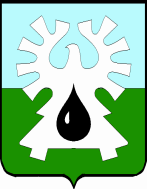 МУНИЦИПАЛЬНОЕ ОБРАЗОВАНИЕ ГОРОД УРАЙХАНТЫ-МАНСИЙСКИЙ АВТОНОМНЫЙ ОКРУГ – ЮГРАДУМА ГОРОДА УРАЙРЕШЕНИЕот 22 октября 2020 года                                                                                 № 81О внесении изменений в Положение о земельном налоге на территории города УрайРассмотрев представленный исполняющим обязанности главы города Урай проект решения Думы города Урай «О внесении изменений в Положение о земельном налоге на территории города Урай», Дума города Урай решила:1. Внести в Положение о земельном налоге на территории города Урай, утвержденное решением Думы города Урай от 23.09.2010 №64 (в редакции решений Думы города Урай от 26.05.2011 №22, от 29.03.2012 №28, от 25.10.2012 №99, от 26.12.2013 №77, от 25.09.2014 №46, 25.12.2014 №78, от 30.04.2015 №47, от 24.12.2015 №144, от 22.12.2016 №40, от 21.09.2017 №59, от 21.12.2017 №97, от 20.09.2018 №49, от 04.10.2018 №55, от 30.05.2019 №33, от 09.10.2019 №63), следующие изменения:1) в абзаце первом раздела 1 слова «и сроки» исключить;2) раздел 2 признать утратившим силу;3) в разделе 4 пункт 4.2 дополнить подпунктом 4 следующего содержания:           «4) Организации в отношении земельных участков, в границах которых реализуется инвестиционный проект в соответствии с соглашением о защите и поощрении капиталовложений в рамках реализации Федерального закона от 01.04.2020 №69-ФЗ «О защите и поощрении капиталовложений в Российской Федерации», с момента начала строительства до ввода объекта в эксплуатацию, предусмотренного в инвестиционном проекте, но не более 5-ти лет»;4) в разделе 5:а) в наименовании слова «и сроки» исключить;б) пункт 5.2. признать утратившим силу;5) разделе 6:а) в наименовании слова «и сроки» исключить;б) пункт 6.3. признать утратившим силу.2. Подпункты 1, 3-5 пункта 1 (за исключением подпункта «б» подпункта 4 пункта 1) настоящего решения вступают в силу с 1 января 2021 года, но не ранее чем по истечении одного месяца со дня официального опубликования настоящего решения.3. Разделы 1, 5, 6 Положения о земельном налоге на территории города Урай (в редакции настоящего решения) применяются, начиная с уплаты земельного налога за налоговый период 2020 года.4. Опубликовать настоящее решение в газете «Знамя».Председатель Думы города Урай                 Глава города Урай_______________Г.П. Александрова_______________Т.Р. Закирзянов26 октября 2020 год